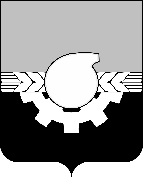 АДМИНИСТРАЦИЯ ГОРОДА КЕМЕРОВОПОСТАНОВЛЕНИЕот 26.04.2021  № 1192О внесении изменений в постановление администрации города Кемерово от 01.06.2017 № 1433 «Об утверждении типовых форм соглашения (договора) о предоставлении субсидии из бюджета города Кемерово юридическому лицу (за исключением государственного (муниципального) учреждения), индивидуальному предпринимателю, физическому лицу - производителю товаров, работ, услуг»В целях актуализации правового акта, в соответствии со ст. 45 Устава города1. Внести в постановление администрации города Кемерово от 01.06.2017 № 1433 «Об утверждении типовых форм соглашения (договора) о предоставлении субсидии из бюджета города Кемерово юридическому лицу (за исключением государственного (муниципального) учреждения), индивидуальному предпринимателю, физическому лицу - производителю товаров, работ, услуг» (далее - постановление) следующие изменения:1.1. Пункт 4 постановления изложить в следующей редакции:«4. Контроль за исполнением настоящего постановления возложить на первого заместителя Главы города Д.В. Анисимова, заместителя Главы города, руководителя аппарата М.Ю. Трофимову, заместителя Главы города по социальным вопросам О.В. Коваленко, заместителя Главы города, начальника управления дорожного хозяйства и благоустройства Д.В. Березовского, заместителя Главы города, начальника управления жилищно-коммунального хозяйства С.В. Лысенко, председателя комитета по управлению муниципальным имуществом города Кемерово Н.Ю.Хаблюка.».1.2. Типовую форму договора о предоставлении субсидии из бюджета города Кемерово на финансирование и поддержание деятельности юридического лица - коммерческой организации, осуществляющей регулярные перевозки, 100 процентов акций (долей) которого принадлежит городу Кемерово (далее – типовая форма договора) приложения № 3 к постановлению изложить в редакции согласно приложению к настоящему постановлению.2. Комитету по работе со средствами массовой информации администрации города Кемерово обеспечить официальное опубликование настоящего постановления.3. Контроль за исполнением настоящего постановления возложить на первого заместителя Главы города Д.В. Анисимова.И.о. Главы города                                                                         Д.В. Анисимов                                                                                           ПРИЛОЖЕНИЕ   к постановлению администрациигорода Кемерово               от 26.04.2021 № 1192 Типовая форма договорао предоставлении субсидии из бюджета города Кемеровона финансирование и поддержание деятельности юридическоголица - коммерческой организации, осуществляющей регулярныеперевозки, 100 процентов акций (долей)которого принадлежит городу Кемерово«___»________________ 20__ г.                            № ____________________ (дата заключения договора)                                                            (номер договора)«Администрация города Кемерово в лице управления транспорта и связи администрации города Кемерово, именуемая     в     дальнейшем «Главный    распорядитель как получатель бюджетных средств», в    лице______________________, действующего на основании _______________, с одной стороны и ________________________________,                                                                                 (наименование юридического лица)именуемый в дальнейшем «Получатель субсидии», в лице ______________________________________________________________,         (наименование должности, а также фамилия, имя, отчество)действующего на основании   ________________________________________,с другой  стороны,  далее  именуемые «Стороны», в соответствии с Бюджетным кодексом  Российской  Федерации,  решением  Кемеровского  городского Совета народных  депутатов  от  ______  №  ________  «О бюджете города Кемерово на 20__ год  и на  плановый период 20__ и 20__ годов», Порядком предоставления субсидий юридическим лицам - коммерческим организациям, осуществляющим регулярные перевозки, 100 процентов акций (долей) которых принадлежит городу Кемерово, утвержденным постановлением администрации города Кемерово от 26.08.2019 № 2209 (далее - Порядок предоставления субсидий), заключили настоящий Договор о нижеследующем.».1. Предмет Договора1.1. Предметом настоящего Договора является предоставление Получателю субсидии из бюджета города Кемерово в 20__ году субсидии в целях финансирования и поддержания деятельности для ______________________________________________________________.                                                              (вид затрат (использования субсидии)2. Размер Субсидии2.1. Субсидия из бюджета города Кемерово предоставляется Главным распорядителем как получателем бюджетных средств в пределах лимитов бюджетных обязательств на предоставление субсидий, утвержденных в установленном порядке Главному распорядителю как получателю бюджетных средств, в следующем размере: в 20__ году ______ (_________)                                                        (сумма прописью)рублей - по коду БК _______.                    (код БК)3. Условия предоставления Субсидии3.1. Субсидия предоставляется при выполнении следующих условий:3.1.1. Соблюдение ограничений, установленных Порядком предоставления субсидий, в том числе у Получателя субсидии на первое число месяца, предшествующего месяцу, в котором планируется заключение Договора:отсутствует просроченная задолженность по возврату в бюджет города Кемерово субсидий, бюджетных инвестиций, предоставленных в том числе в соответствии с иными нормативными правовыми актами, и иная просроченная задолженность перед бюджетом города Кемерово;Получатель субсидии не находится в процессе реорганизации, ликвидации;Получателю субсидии не предоставляются средства из бюджета города Кемерово на цели, указанные в пункте 1.1 настоящего Договора в соответствии с иными нормативными правовыми актами города Кемерово.3.1.2. Предоставление Получателем субсидии документов, необходимых для получения субсидии, в соответствии с перечнем документов, установленным Порядком предоставления субсидий.4. Порядок перечисления Субсидии    4.1.  Перечисление  субсидии  осуществляется в установленном порядке насчет ____________________________________________________________,                       (реквизиты счета Получателя)открытый в_______________________________________________________.                 (указывается наименование кредитной организации, территориальный орган Федерального казначейства)    4.2. Срок перечисления Субсидии: ________________________________.5. Права и обязанности Сторон5.1. Главный распорядитель как получатель бюджетных средств обязуется:5.1.1. Рассмотреть в порядке и в сроки, установленные Порядком предоставления субсидий, представленные Получателем субсидии документы.5.1.2. Обеспечить предоставление Субсидии в порядке и при соблюдении Получателем субсидии условий предоставления Субсидии, установленных Порядком предоставления субсидий и настоящим Договором.5.1.3. Обеспечить перечисление Субсидии на счет Получателя субсидии, указанный в пункте 4.1 Договора, в срок, указанный в пункте 4.2 Договора.5.1.4. Обеспечить ежемесячное проведение обязательной проверки соблюдения Получателем субсидии условий предоставления субсидии, достижения Получателем субсидии результатов предоставления субсидии, показателей, необходимых для достижения результатов предоставления субсидии, установленных в пункте 2.9 Порядка предоставления субсидий.5.1.5. В случае установления по итогам проверок, проведенных Главным распорядителем как получателем бюджетных средств и (или) органом муниципального финансового контроля фактов нарушения условий предоставления субсидии, а также недостижения результатов предоставления субсидии, показателей, необходимых для достижения результатов предоставления субсидии, обеспечить направление Получателю субсидии требования о возврате средств субсидии в бюджет города Кемерово в течение 5 рабочих дней с даты установления факта нарушения, способом, позволяющим установить дату получения требования.5.1.6. Выполнять иные обязательства, установленные бюджетным законодательством Российской Федерации, Порядком предоставления субсидий и настоящим Договором.5.2. Главный распорядитель как получатель бюджетных средств вправе:5.2.1. Запрашивать у Получателя субсидии документы и материалы, необходимые для осуществления контроля за соблюдением условий предоставления Субсидий.5.2.2. Осуществлять иные права, установленные бюджетным законодательством Российской Федерации, Порядком предоставления субсидий и настоящим Договором.5.3. Получатель субсидии обязуется:5.3.1. Направить средства субсидии на цели, указанные в пункте 1.1 настоящего Договора.5.3.2. Предоставить Главному распорядителю как получателю бюджетных средств отчет о достижении результатов и показателей, необходимых для достижения результатов предоставления субсидии и об осуществлении расходов, источником финансового обеспечения которых является субсидия, по форме согласно приложению к типовой форме Договора.5.3.3. В случае нарушения Получателем субсидии условий предоставления субсидий, выявленных по фактам проверок, проведенных Главным распорядителем как получателем бюджетных средств и (или) органом муниципального финансового контроля, а также недостижения результатов предоставления субсидии, показателей, необходимых для достижения результатов предоставления субсидии, обеспечить возврат средств субсидии в бюджет города Кемерово в течение 90 рабочих дней с даты получения требования о возврате.5.3.4. Выполнить иные обязательства, установленные бюджетным законодательством Российской Федерации, Порядком предоставления субсидий и настоящим Договором.5.4. Получатель субсидии вправе:5.4.1. Обращаться к Главному распорядителю как получателю бюджетных средств за разъяснениями в связи с исполнением настоящего Договора.5.4.2. Осуществлять иные права, установленные бюджетным законодательством Российской Федерации, Порядком предоставления субсидий и настоящим Договором.».6. Ответственность Сторон6.1. В случае неисполнения или ненадлежащего исполнения своих обязательств по настоящему Договору Стороны несут ответственность в соответствии с законодательством Российской Федерации.7. Заключительные положения7.1. Споры, возникающие между Сторонами в связи с исполнением настоящего Договора, решаются ими, по возможности, путем проведения переговоров. При недостижении согласия споры между Сторонами решаются в судебном порядке.7.2. Настоящий Договор вступает в силу с даты его подписания лицами, имеющими право действовать от имени каждой из Сторон, но не ранее доведения лимитов бюджетных обязательств, указанных в пункте 2.1 настоящего Договора, и действует до полного исполнения Сторонами своих обязательств по настоящему Договору, кроме обязательства по перечислению субсидии в соответствии с пунктами 4.1, 4.2 настоящего Договора.7.3. Настоящий Договор предварительно одобрен решением совета директоров (наблюдательного совета) общества.7.4. Изменение настоящего Договора осуществляется по инициативе Сторон и оформляется в письменной форме в виде дополнительного соглашения к настоящему Договору, которое является его неотъемлемой частью и вступает в действие после его подписания.7.5. Настоящий Договор заключен Сторонами в двух экземплярах, имеющих равную юридическую силу, по одному экземпляру для каждой из Сторон.8. Юридические адреса и платежные реквизиты Сторон9. Подписи СторонПриложение к Типовой форме договорао предоставлении субсидии из бюджета города Кемеровона финансирование и поддержание деятельности юридическоголица - коммерческой организации, осуществляющей регулярныеперевозки, 100 процентов акций (долей)которого принадлежит городу КемеровоОТЧЕТ_________________________________________________________________                                                                   (наименование организации)о достижении результатов и показателей, необходимых для достижения результатов предоставления субсидии и об осуществлении расходов, источником финансового обеспечения которых является субсидия«______» __________ 20___Итого использовано субсидии по целевому назначению___________________________________________________________ руб.                  (сумма указывается цифрами и прописью)Приложение: копии платежных поручений на___ л.Руководитель    ______________________ ________________________                                                             (подпись)                                        (расшифровка подписи)Главный бухгалтер ____________________ ________________________                                                                                    (подпись)        (расшифровка подписи)МП Наименование Главного распорядителя как получателя бюджетных средств__________________________Наименование Получателя субсидии__________________________Место нахождения (юридический адрес):_____________________________Место нахождения (юридический адрес):____________________________ИНН/КПП ______________________ИНН/КПП ______________________Платежные реквизиты:Платежные реквизитыНаименование Главного распорядителя как получателя бюджетных средствНаименование Получателя субсидии______________/_______________   (подпись)       (ФИО)______________/_____________   (подпись)       (ФИО)№ п/пНаименование неисполненного денежного обязательстваРазмер неисполненного денежного обязательства, руб.Размер субсидии, фактически перечисленной на погашение неисполненного денежного обязательства, руб.Значение показателя, необходимого для достижения результата предоставления субсидии, % Фактическое значение показателя, необходимого для достижения результата предоставления субсидии,%123456